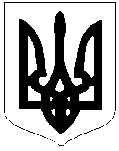 	ЛИСЯНСЬКА СЕЛИЩНА РАДА	ВИКОНАВЧИЙ КОМІТЕТ РІШЕННЯ від 27.09.2021                                смт Лисянка                                              № 112Про затвердження висновку про доцільністьпозбавлення батьківських прав громадянинаБайрака Михайла Миколайовича щодо його малолітнього сина Байрака Михайла МихайловичаРозглянувши матеріали щодо позбавлення батьківських прав громадянина Байрака Михайла Миколайовича на його малолітнього сина Байрака Михайла Михайловича, 03.09.2010 року народження з’ясовано, що гр. Байрак Михайло Миколайович з 2012 року не бере участі у вихованні дитини, не турбується про фізичний і духовний розвиток, не надає жодної моральної та матеріальної допомоги.Керуючись ст.ст. 164, 165 Сімейного кодексу України, ст. 8 Закону України «Про охорону дитинства», ст. 40 Закону України «Про місцеве самоврядування» виконавчий комітет Лисянської селищної радиВИРІШИВ:1. Затвердити висновок про доцільність позбавлення батьківських прав громадянина Байрака Михайла Миколайовича щодо його малолітнього сина Байрака Михайла Михайловича, 03.09.2010 року народження (додається).    2. Доручити начальнику служби у справах дітей Світлані Гезей, головному спеціалісту служби Анні Томіленко виступати представниками органу опіки та піклування у засіданнях суду по даній справі.3. Контроль за виконанням цього рішення покласти на заступника селищного голови О. Зарудняка.Селищний голова 			 				      А.П. Проценко